«ТУРЪЯ» СИКТ ОВМÖДЧÖМИНСААДМИНИСТРАЦИЯ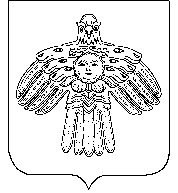 ШУÖМПОСТАНОВЛЕНИЕ от   10  июля  2023 г.                                                                                               №  8с.Туръя, Княжпогостский район, Республика КомиО внесении изменений в постановление администрации сельского поселения «Туръя» от 17 марта 2014 г. №9 «О создании комиссии по осуществлению закупок на поставку товаров, оказание услуг, выполнения работ для нужд администрации сельского поселения «Туръя»»          В соответствии со статьей 39 Федерального закона от 5 апреля 2013 г. №44-ФЗ «О контрактной системе в сфере закупок товаров, работ, услуг для обеспечения государственных и муниципальных нужд», в связи с произошедшими кадровыми изменениями администрации сельского поселения «Туръя» и на протест от прокуратуры Княжпогостского района от 21.02.2023. № 86-02-2023 администрация сельского поселения «Туръя»ПОСТАНОВЛЯЕТ:Внести в Постановление администрации сельского поселения «Туръя» от 17.03.2014№9 «О создании комиссии по осуществлению закупок на поставку товаров, оказание услуг, выполнения работ для нужд администрации сельского поселения «Туръя» (далее - постановление) следующие изменения:В приложении №1 постановления состав комиссии по осуществлению закупок на поставку товаров, оказание услуг, выполнения работ для нужд администрации сельского поселения «Туръя» прописать в новой редакции:- Ванеева Антонина Александровна – председатель комиссии, ведущий инспекторотдела  бухгалтерского учета АМР «Княжпогостский»;- Зант Екатерина Сергеевна – секретарь комиссии, ведущий специалист отдела казначейского исполнения бюджета финансового управления администрации МР «Княжпогостский»;   Члены комиссии:- Бойко Надежда Валериевна – ведущий инспектор администрации сельскогопоселения «Туръя»;- Чабанюк Руслан Сергеевич – заведующий сектором закупок для муниципальных нужд Финансового управления администрации МР «Княжпогостский».1.2. В приложении  № 2  постановления: - в пункте 4.3.:  слова «не менее пяти человек»  заменить на слова «не менее трёх человек»;            - в пункт 4.3 добавить абзац: «Для определения поставщиков (подрядчиков, исполнителей), за исключением осуществления закупки у единственного поставщика (подрядчика, исполнителя), заказчик создает комиссию по осуществлению закупок, членами которых не могут физические лица, имеющие личную заинтересованность в результатах определения поставщика (подрядчика, исполнителя), в том числе физические лица, подавшие заявку на участие в определении поставщика (подрядчика, исполнителя), либо состоящие в трудовых отношениях с организациями или физическими лицами, подавшими данные заявки, либо являющиеся управляющими организаций, подавших заявки на участие в определении поставщика (подрядчика, исполнителя).»- в пункте 4.5.  добавить: «Члены комиссии при осуществлению закупок обязаны принимать меры по предотвращению и урегулированию конфликта интересов.»    Постановление администрации сельского поселения «Туръя» от  01.04.2019 № 6  «О внесении  изменений   в постановление администрации сельского поселения «Туръя» от 17 марта 2014 г. № 9 «О создании комиссии по осуществлению закупок на поставку товаров, оказание услуг, выполнения работ для нужд администрации сельского поселения «Туръя»»  считать утратившим силу.Глава сельского поселения «Туръя»                                               В.И. Тягинова